Presseinformation»Wo die Obere Donau am schönsten ist« von Veeser, WolfgangMeßkirch, März 2022Faszinierende Entdeckungsreise
Wolfgang Veeser veröffentlicht Bildband und Wanderführer zum Naturpark Obere DonauDer Naturpark Obere Donau markiert mit seinen imposanten Felsvorsprüngen und umsäumenden Wäldern entlang der Donau ein wahres Naturschauspiel. Neben seiner Pflanzenvielfalt bildet die Kulturlandschaft ein Zuhause für die verschiedensten Wildtiere und beherbergt viele historische Orte. Wolfgang Veeser, Naturfotograf aus Göggingen, hat sich diesem Gebiet angenommen und es in seinem neuen Bildband »Wo die Obere Donau am schönsten ist« mit eindrucksvollen Aufnahmen porträtiert. Mit viel Liebe zum Detail greift er darin die charakteristische Stimmung des Naturparks auf, der von einer rauen Schönheit geprägt ist. Zwischen Tuttlingen, Sigmaringen, Zollernalb und Biberach hat Wolfgang Veeser im Jahresverlauf bekannte und abgelegene Orte aufgesucht, die das Schutzgebiet in seiner Gesamtheit zeigen. Die LeserInnen tauchen dabei in eine atmosphärische Landschaft ein, die der Fotograf gekonnt einfängt. Ob von Nebel umhüllte Flussläufe, schneebedeckte Wälder oder in Abendrot getauchte Ruinen – der Naturpark lädt zum Erkunden ein. Orientierung erhalten die LeserInnen anhand von fünf Wandertouren, die Wolfgang Veeser bild- und textlich veranschaulicht.Zum BuchAussichtsreiche Hangkantenwege, weißgraue Kalkfelsen, weite Täler, rauschende Wasser, geschichtsträchtige Höhlen, Burgen und Schlösser – der Naturpark Obere Donau zählt zu den schönsten Regionen in Süddeutschland. Der Park erstreckt sich entlang dem Durchbruchstal der Oberen Donau. Wolfgang Veeser, vielfach ausgezeichneter Naturfotograf, lebt im Naturpark Obere Donau. Der Band ist eine Hommage an seine Heimat. In atemberaubenden Fotografien porträtiert er die Schönheit und Einzigartigkeit dieser malerischen Landschaft. Mit den beigefügten Wandervorschlägen können Sie auf seinen Spuren wandeln und die wilde wie anmutige Naturschutzregion hautnah erleben.Der AutorDer passionierte Naturfotograf Wolfgang Veeser lebt im baden-württembergischen Krauchenwies und hat sich zum Ziel gesetzt, den Blick der Menschen auf die Schönheit der Natur, die vor der eigenen Haustür liegt, zu lenken. Sein Wissen rund um das Fotografieren vermittelt er in Workshops und Fotokursen. In den letzten Jahren erzielte er einige Auszeichnungen bei großen Naturfotowettbewerben: u.a. bei »Glanzlicher« und  für eine Aufnahme eines Schimpansen den zweiten Rang in der Kategorie Säugetiere beim Wettbewerb Europäischer Naturfotograf des Jahres 2020, ausgeschrieben von der »Gesellschaft Deutscher Naturfotografen«.Wo die Obere Donau am schönsten istVeeser, Wolfgang224 SeitenEUR 24,00 [D] / EUR 24,70 [A]ISBN 978-3-8392-2937-8Erscheinungstermin: 9. März 2022Kontaktadresse: Gmeiner-Verlag GmbH Petra AsprionIm Ehnried 588605 MeßkirchTelefon: 07575/2095-153Fax: 07575/2095-29petra.asprion@gmeiner-verlag.dewww.gmeiner-verlag.deCover und Porträtbild zum Download (Verlinkung hinterlegt)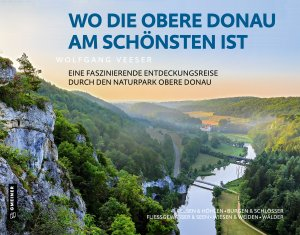 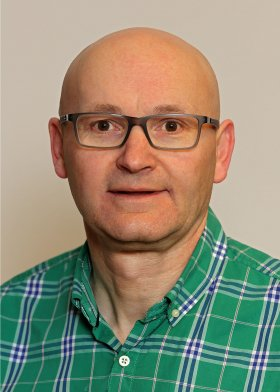 Anforderung von Rezensionsexemplaren:Veeser, Wolfgang »Wo die Obere Donau am schönsten ist«,ISBN 978-3-8392-2937-8Absender:RedaktionAnsprechpartnerStraßeLand-PLZ OrtTelefon / TelefaxE-Mail